NEWS FORM NEWS DESCRIPTION AttachmentLocation, date						Signature Nis, 07 August 2019   					____________________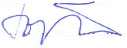 Project titleDevelopment of master curricula for natural disasters risk management in Western Balkan countries Project acronymNatRiskProject reference number573806-EPP-1-2016-1-RS-EPPKA2-CBHE-JPCoordinatorUniversity of NisProject start dateOctober 15, 2016Project duration36 monthsDate07 August 2019Author Milan GocicInstitutionUniversity of NisNews titleSixth Steering Committee, Project Management Committee and Quality Assurance Committee meetings (September 04-05, 2019)News description: News description: The sixth Steering Committee, Project Management Committee and Quality Assurance Committee meetings and also joint conference with the Erasmus+ CBHE project BESTSDI will be organized at the University of Sarajevo (UNSA) from 4 to 5 September 2019. After three years of hard and successful work two Erasmus+ Capacity Building in field of Higher Education projects, BESTSDI and NatRisk are coming to its end. The results achieve will be presented at the joint Final conference of those two projects at the University of Sarajevo, Bosnia and Herzegovina. Reason to organize joint Final conference lies in the fact that project teams have recognized interconnections between those two projects relaying on spatial data, and need to build standardized infrastructure for collection, storage and exchange of spatial data which will enable efficient use of those data in many fields of human activity, like natural disaster risks management what is the case in NatRisk project. Final conference will also be opportunity to present results of research conducted on the European level about Academia-Business cooperation requirements towards establishment of efficient SDI, which has been conducted jointly by BESTSDI project and European Spatial Data Research association - EuroSDR.The sixth Steering Committee, Project Management Committee and Quality Assurance Committee meetings and also joint conference with the Erasmus+ CBHE project BESTSDI will be organized at the University of Sarajevo (UNSA) from 4 to 5 September 2019. After three years of hard and successful work two Erasmus+ Capacity Building in field of Higher Education projects, BESTSDI and NatRisk are coming to its end. The results achieve will be presented at the joint Final conference of those two projects at the University of Sarajevo, Bosnia and Herzegovina. Reason to organize joint Final conference lies in the fact that project teams have recognized interconnections between those two projects relaying on spatial data, and need to build standardized infrastructure for collection, storage and exchange of spatial data which will enable efficient use of those data in many fields of human activity, like natural disaster risks management what is the case in NatRisk project. Final conference will also be opportunity to present results of research conducted on the European level about Academia-Business cooperation requirements towards establishment of efficient SDI, which has been conducted jointly by BESTSDI project and European Spatial Data Research association - EuroSDR.Photos (jpg)UNSA imageOther personal remarksOther personal remarks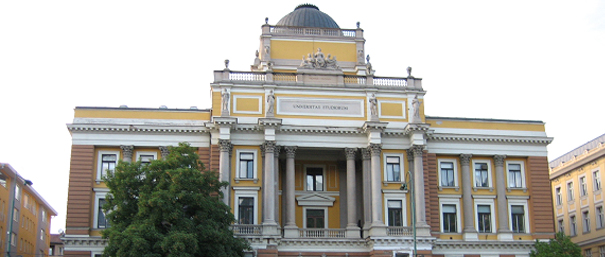 